	ФОТО САВЕЗ СРБИЈЕ									СЕП 2022.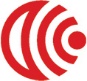 На основу члана 21. Статута Фото савеза Србије:На основу члана 21. Статута Фото савеза Србије:На основу члана 21. Статута Фото савеза Србије:На основу члана 21. Статута Фото савеза Србије:На основу члана 21. Статута Фото савеза Србије:На основу члана 21. Статута Фото савеза Србије:На основу члана 21. Статута Фото савеза Србије:На основу члана 21. Статута Фото савеза Србије:На основу члана 21. Статута Фото савеза Србије:Ја,изизчлан Фото савеза Србије, са плаћеном чланарином за 2022. годину и испуњеним условима за учешће у раду Скупштине ФСС у Зрењанину у суботу 24. септембра 2022. године, нисам у могућности да лично присуствујем скупштинском заседању и на овај начин дајемчлан Фото савеза Србије, са плаћеном чланарином за 2022. годину и испуњеним условима за учешће у раду Скупштине ФСС у Зрењанину у суботу 24. септембра 2022. године, нисам у могућности да лично присуствујем скупштинском заседању и на овај начин дајемчлан Фото савеза Србије, са плаћеном чланарином за 2022. годину и испуњеним условима за учешће у раду Скупштине ФСС у Зрењанину у суботу 24. септембра 2022. године, нисам у могућности да лично присуствујем скупштинском заседању и на овај начин дајемчлан Фото савеза Србије, са плаћеном чланарином за 2022. годину и испуњеним условима за учешће у раду Скупштине ФСС у Зрењанину у суботу 24. септембра 2022. године, нисам у могућности да лично присуствујем скупштинском заседању и на овај начин дајемчлан Фото савеза Србије, са плаћеном чланарином за 2022. годину и испуњеним условима за учешће у раду Скупштине ФСС у Зрењанину у суботу 24. септембра 2022. године, нисам у могућности да лично присуствујем скупштинском заседању и на овај начин дајемчлан Фото савеза Србије, са плаћеном чланарином за 2022. годину и испуњеним условима за учешће у раду Скупштине ФСС у Зрењанину у суботу 24. септембра 2022. године, нисам у могућности да лично присуствујем скупштинском заседању и на овај начин дајемчлан Фото савеза Србије, са плаћеном чланарином за 2022. годину и испуњеним условима за учешће у раду Скупштине ФСС у Зрењанину у суботу 24. септембра 2022. године, нисам у могућности да лично присуствујем скупштинском заседању и на овај начин дајемчлан Фото савеза Србије, са плаћеном чланарином за 2022. годину и испуњеним условима за учешће у раду Скупштине ФСС у Зрењанину у суботу 24. септембра 2022. године, нисам у могућности да лично присуствујем скупштинском заседању и на овај начин дајемчлан Фото савеза Србије, са плаћеном чланарином за 2022. годину и испуњеним условима за учешће у раду Скупштине ФСС у Зрењанину у суботу 24. септембра 2022. године, нисам у могућности да лично присуствујем скупштинском заседању и на овај начин дајемСПЕЦИЈАЛНО ПУНОМОЋЈЕСПЕЦИЈАЛНО ПУНОМОЋЈЕСПЕЦИЈАЛНО ПУНОМОЋЈЕСПЕЦИЈАЛНО ПУНОМОЋЈЕСПЕЦИЈАЛНО ПУНОМОЋЈЕСПЕЦИЈАЛНО ПУНОМОЋЈЕизизчлану Фото савеза Србије, који ће ме заступати на Скупштини ФСС у Зрењанину 24. септембра 2022. године.члану Фото савеза Србије, који ће ме заступати на Скупштини ФСС у Зрењанину 24. септембра 2022. године.члану Фото савеза Србије, који ће ме заступати на Скупштини ФСС у Зрењанину 24. септембра 2022. године.члану Фото савеза Србије, који ће ме заступати на Скупштини ФСС у Зрењанину 24. септембра 2022. године.члану Фото савеза Србије, који ће ме заступати на Скупштини ФСС у Зрењанину 24. септембра 2022. године.члану Фото савеза Србије, који ће ме заступати на Скупштини ФСС у Зрењанину 24. септембра 2022. године.члану Фото савеза Србије, који ће ме заступати на Скупштини ФСС у Зрењанину 24. септембра 2022. године.члану Фото савеза Србије, који ће ме заступати на Скупштини ФСС у Зрењанину 24. септембра 2022. године.члану Фото савеза Србије, који ће ме заступати на Скупштини ФСС у Зрењанину 24. септембра 2022. године.Потпис даваоца пуномоћјаПотпис даваоца пуномоћјаПотпис даваоца пуномоћјаДатумДатумНапоменаНапоменаВ А Ж Н ОУколико нисте у могућности да лично присуствујете заседању Скупштине ФСС, молимо Вас да попуњено пуномоћје пошаљете на е-маил:	е-маил:        info@fotoss.org или да га предате члану ФСС који ће Вас заступати на Скупштини ФСС у Зрењанину, 24.09.2022.